               BOSNA I HERCEGOVINA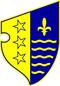 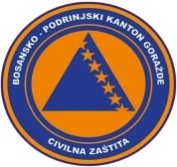                FEDERACIJA BOSNE I HERCEGOVINE               BOSANSKO-PODRINJSKI KANTON GORAŽDE                Kantonalna uprava civilne zaštiteKANTONALNI OPERATIVNI CENTARBroj:17-40-1-83/22Goražde,25.03.2022.godine.  Na osnovu člana 152. Zakona o zaštiti i spašavanju ljudi i materijalnih dobara od prirodnih i drugih nesreća ("Službene novine Federacije Bosne i Hercegovine", broj: 39/03, 22/06 i 43/10), a u vezi sa čl. 12. i 14. Pravilnika o organizovanju i funkcionisanju operativnih centara civilne zaštite ("Službene novine Federacije Bosne i Hercegovine", broj 09/19), dostavljamo Vam: R E D O V N I   I Z V J E Š T A J	 Na osnovu prikupljenih informacija iz osmatračke mreže na područja BPK-a Goražde, u posljednja 24 sata zabilježeno je slijedeće:	Prema informaciji dobijenoj od Urgentnog centra Kantonalne bolnice Goražde, u posljednja 24 sata u Urgentnom centru obavljena su 33 pregleda. Tri  pacijenta su zadržana u Kantonalnoj bolnici Goražde radi daljeg liječenja.	Vodastaji svih vodotokova na području BPK Goražde su stabilni i nema nikakvih opasnosti od poplava.	Nisu zabilježene pojave novih, niti aktiviranja postojećih klizišta.	Kada je riječ o vodosnadbjevanju na području BPK Goražde, u protekla 24 sata  zabilježen je kvar u vodosnadbjevanju u naselju  Mravinjac. Ekipe su na terenu i rade otklanjanju kvara.		Prema informaciji Elektrodistribucije-poslovna jedinica Goražde u protekla 24 sata nije bilo problema i prekida u snadbjevanju stanovništva električnom energijom na području BPK Goražde.	Na osnovu informacije Direkcije za ceste BPK-a Goražde regionalni putevi R-448 Podkozara-Goražde-Hrenovica i R-448A Osanica-Ilovača-Prača su prohodni I u zadovoljavajućem stanju .DNEVNI IZVJEŠTAJo epidemiološkoj situaciji u vezi COVID-19 na području BPK GoraždeZaključno sa 24.03. pod zdravstvenim nadzorom je  12 osoba sa područja BPK.Dana 24.03. bila su  uzorkovanja materijala kod  12 osoba, 6 Dom zdravlja Gorazde, 6 u  Kantonalnoj  bolnici Goražde.Završena su testiranja i prema rezultatima dvije osobe su pozitivne na COVID-19 iz Goražda.U protekla 24 h oporavljena  je 1 osoba.Zaključno sa  24.03. na području BPK   je 6   aktivno zaraženih  osoba  koronavirusom (COVID-19), oporavljeno je ukupno 3947 osoba, a 127 osoba je preminulo (115 iz Goražda , 8  iz Ustikoline , 4 iz Prače).DOSTAVLJENO :                                                                  DEŽURNI OPERATIVAC   1. Premijerki Vlade BPK Goražde,                 			      Nedim Kurtović2. Direktoru KUCZ BPK Goražde,                                                    3.Služba civilne zaštite Grada Goražda,                                     4.Služba civilne zaštite općine Pale FBiH,5.Služba civilne zaštite Općine Foča FBiH		     	                 6. a/a.-                                                                                     odHHHHJHHHhjsdkjkfeklAdresa: Ul. 1. Slavne višegradske brigade 2a, 73000 Goražde, BiH   Tel: 038 224 027, Fax: 038 228 729, mail: kocbpk@gmail.comIzvještaj za dan:24.03.2022.